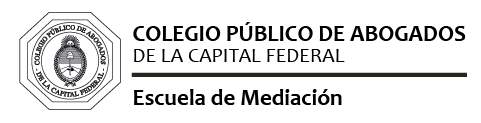 Dra. Mirtha Cristina Asade -  Mediadora M.J. y D.H. de la Nación. Mediadora Provincia de Buenos Aires. Mediadora del Colegio de Abogados de Morón.  Agente de la Propiedad Industrial. Conciliadora en Relaciones de Consumo (COPREC). Docente Posgrado. Docente Formadora y Evaluadora de los Cursos de Formación Básica de Mediadores de la Provincia de Buenos Aires.  Dr. Carlos Maffia- Abogado (UBA). Mediador Prejudicial desde 1996 Especializado en mediación familiar como Orientador Familiar Sistémico en el Instituto de la Familia Dr. Carlos Díaz Usandivaras. Fundador de “ComunicándoNos”. Ha dedicado buena parte de su extendida tarea como mediador a la docencia en la materia (Consultor para resolución de Conflictos ambientales para Green Cross Argentina). Docente de la Universidad de San Martin en Liderazgo y Resolución de Conflictos. Docente de Visión Compartida, para la formación de Mediadores en el ámbito la Ciudad de Buenos Aires, Argentina. Tutor de pasantías de la Maestría Latinoamericana Europea en Mediación y Negociación Institud Universitaire Kurt Bosch en asociación con la Universite de Geneve-). Docente del CIJUSO para entrenamiento de mediadores de la Provincia de Buenos Aires y del Colegio Público de Abogados de Capital Federal.